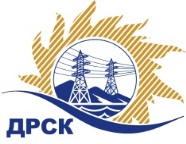 Акционерное Общество«Дальневосточная распределительная сетевая компания»Протокол заседания Закупочной комиссииПротокол № 696/УКС-Изаседания Закупочной комиссии по открытому запросу цен на право заключения договора на Мероприятия по строительству и реконструкции для технологического присоединения потребителей (в том числе ПИР) на территории ГРЭС СП ЦЭС для нужд филиала «ХЭС» (Лот № 2155)СПОСОБ И ПРЕДМЕТ ЗАКУПКИ:Открытый запрос цен на право заключения договора на выполнение работ «Мероприятия по строительству и реконструкции для технологического присоединения потребителей (в том числе ПИР) на территории ГРЭС СП ЦЭС для нужд филиала «ХЭС» (Лот № 2155).ВОПРОС №1. О признании закупки несостоявшейсяРЕШИЛИ:Признать закупку несостоявшейся на основании п. 7.8.11.1. Положения о закупке продукции для нужд АО «ДРСК», так как по окончанию срока подачи заявок поступило менее 2 (двух) заявок Секретарь Закупочной комиссии	Челышева Т.В.г. Благовещенскг. Благовещенск«27»  11. 2018 г.«27»  11. 2018 г.№ 31807082897